CERTIFICATE OF COMPLIANCE OF WATER INSTALLATION ON TRANSFER OF OWNERSHIP IN ACCORDANCE WITH THE WATER BY-LAWTransfer of ownership14.(1)	The seller must, before transfer of a property, submit a certificate from an accredited plumber certifying that –the water installation conforms to the national Building Regulations and  this By-law;there are no defects;the water meter registers; and there is no discharge of stormwater into the sewer system.Plumber’s ChecklistThe Hot Water Cylinder is plumbed correctly, PRV of the correct value, vacuum breakers correctly installed, emergency overflow installed with a metallic pipe, all three overflows to be separately plumbed to the outside and discharge to atmosphere.The water meter registers when a tap is open and stops completely when no water is drawn. If there is then movement on the meter, this points to a defect somewhere on the property.None of the terminal water fittings leak and they are correctly fixed in position.No stormwater is discharged into the sewerage system.There is no cross connection between the potable supply and any grey water or groundwater system which may be installed.The water pipes in the plumbing installation are properly saddled.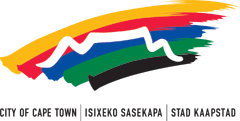 SCHEDULE 4CERTIFICATE OF COMPLIANCE OF WATER INSTALLATION ON TRANSFER OF OWNERSHIP IN ACCORDANCE WITH THE WATER BY-LAWPROPERTY ADDRESS …………………………………………………………………………………………………………………………………………………………………ERF NUMBER ……………………………………………NAME OF SELLER ……………………………………...CONTACT DETAILS OF SELLER …………………….………………………………………………………………NAME OF BUYER ……………………………………….I, …………………………………………….…, a suitably accredited plumber, certify that I inspected the plumbing installation at the above address, and confirm that:The water meter is registering,There are no defects which can cause water to run to waste, andThere is no ingress of rainwater into the sewerage system.SIGNATURE: …............................. DATE: …………..PRINT NAME & CONTACT DETAILS: ……….………… ………………………………………………………………… REGISTRATION NUMBER: ……………………………….Conveyancing attorney to submit completed form to:	Email:	 coc@capetown.gov.za